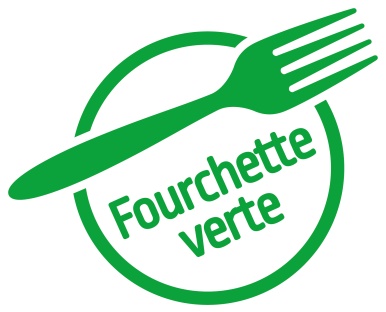 Du 22 au 26 novembre 2021  Gratin de fruits					       Dessert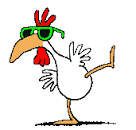 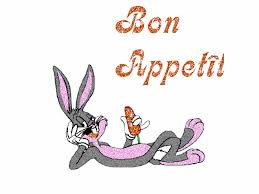 MIDISOIR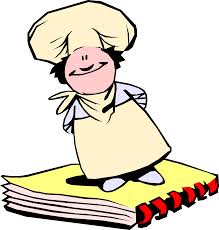 LUNDILUNDIPiccata de céleri napolitaineQuiche aux légumesSpaghettiSaladeBrocoliFruits fraisTartelette aux fruitsMARDIMARDIHamburger de bœuf (CH), sauce échalotes  Risotto d’ebly aux petits légumes Frites SaladeCarottes Pommes et poires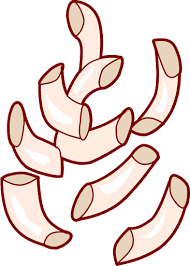 Flan vanilleMERCREDIMERCREDITagliatelles au saumon fumé (Ecosse) Taccos à la mexicaine Salade d’automne Ananas fraisCrème chocolatVENDREDIVENDREDIEpaule de porc (CH) rôtie Gratin de cornettes 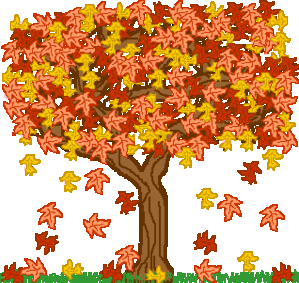 Pommes darphinSalade Haricots verts 